                                       «Овощи»1.Побеседуйте с ребенком о том, что такое овощи;-Где овощи растут ? ( В огороде, на грядке )-Как овощи употребляют в пищу?-Когда их собирают?-Цвет, вкус, форма овощейМожно нарисовать или наклеить картинки.2.Уменьшительно-ласкательные суффиксы имен существительных.             «Давай играть с тобой так – я буду называть большой овощ, а ты маленький : у меня большой огурец, а у тебя маленький … огурчик. Молодец! У меня большой помидор, а у тебя маленький ….помидорчик.-картошка-морковь-лук-чеснок….. 3.Составьте маленький рассказ-описание любого овоща. Например:Это помидор. Помидор - овощ. Растет в огороде.  Он круглый. Он красного цвета. Он сладкий.                                                                           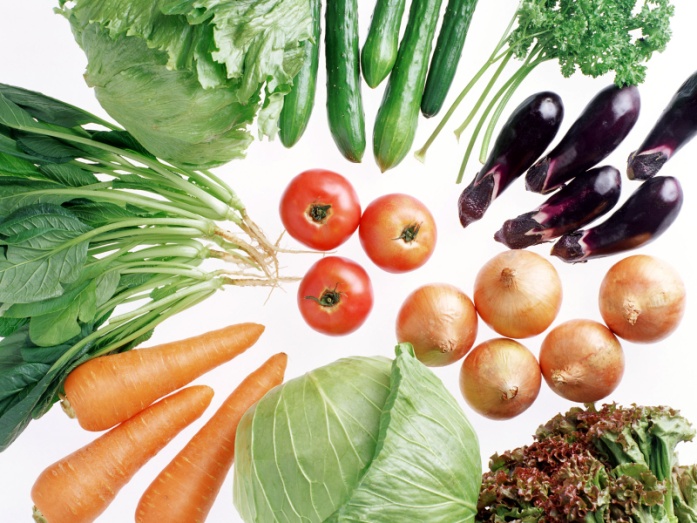 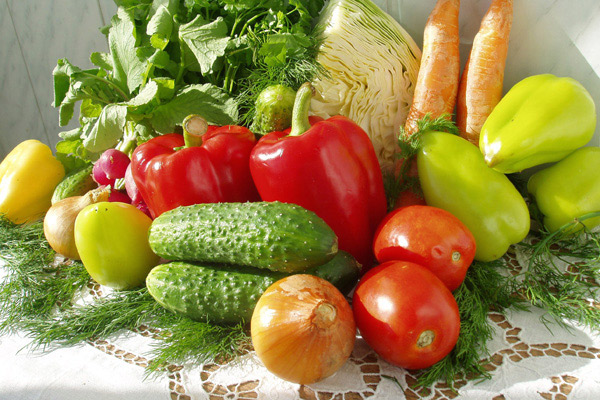 